ESID PAYMENT FORMIf you wish to pay by Bank Transfer please complete this form and email or fax back to the address above. Please ensure you complete this form clearly and accurately to avoid any mistake in completing your payment.Title (please check one box only):	Prof.	Dr.	Mr.	Mrs.	Ms.Last Name	First Name
Email Address 								CountryESID MEMBERSHIP CATEGORIES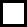 ESID Regular membership 2018/2019	EUR 125ESID Junior membership 2018/2019*	EUR 75ESID Reduced membership from certain countries 2018/2019**	EUR 75     LASID,     ASID or      APSID membership 2018/2019*** 	EUR 75   CIS membership 2018/2019****	EUR 75   * Reduced fee for under 35, valid ID or passport copy required    		 ** Please refer to ESID Website at www.esid.org  for more information *** Valid LASID, ASID or APSID certificate of membership or other proof required   	  **** Valid CIS certificate of membership or other proof requiredPAYMENTBank transfer:Please ensure that “ESID Membership fee” and the name of the member are clearly marked on the transfer. If payment is for more than one person or by a company, please make sure all names are indicated. Please send a copy of this form together with a copy of the bank transfer to the address above. Checking account number: ABN AMRO; IBAN: NL17ABNA0438813995 (ESID Membership); SWIFT/BIC: ABNANL2A; Nieuwstraat; Postbus 201; 5201 AE S-HERTOGENBOSCH;The NetherlandsMake sure to indicate clearly the Bank, Branch and date of the transfer.Bank charges are the responsibility of the payee and should be paid at source in addition to the membership fees.Address of the Society: European Society for Immunodeficiencies (ESID), (Europese Vereniging voor Immunodeficienties), KvK 40448576, Mijnbouwstraat 23, Delft, The NetherlandsSignature:			                           Date (dd/mm/yyyy):   			 